АНАЛИТИЧЕСКАЯ СПРАВКАо результатах внутреннего анализа коррупционных рисков в деятельности ЧУ ОО «Павлодарский высший колледж управления»Внутренний анализ коррупционных рисков в деятельности ЧУ ОО «Павлодарский высший колледж управления»  проведен  в исполнении  Приказа Председателя Агентства Республики Казахстан по делам государственной службы и противодействию коррупции от 19 октября 2016 года № 12 «Об утверждении Типовых правил проведения внутреннего анализа коррупционных рисков» .Основанием  для проведения внутреннего анализа коррупционныхрисков, ЧУ ОО «Павлодарский высший колледж управления» (Далее - колледж): приказ руководителя колледжа от 4 мая 2021 года  за № 2-01/39.В состав рабочей группы по проведению внутреннего анализакоррупционных рисков включены:Петрова Елена Владимировна - заместитель директора по воспитательной работе, председатель. Члены рабочей группы:Язенко Лариса Геннадьевна -  зам.директора по УРЕсиркепова Айгуль Каиржановна - зав.директора по УПРТитова Наталия Николаевна - зам.директора по ИТЗенков Николай Иосифович - завхозБондарева Дарья – студентка 3 курса, председатель Комитета по делам молодежиБлинкова Агата – студентка 2 курса, председатель студенческого клуба «Sanaly urpaq»Основная цель проведения внутреннего анализа коррупционныхрисков: выявление и изучение причин и условий, способствующихсовершению коррупционных правонарушений.Наименование объекта внутреннего анализа коррупционных рисков:ЧУ ОО «Павлодарский высший колледж управления»Основание проведения внутреннего анализа коррупционных рисков:Приказ директора ПВКУ А.П.Старина  от 4 мая 2021года за № 2-01/39Период проведения внутреннего анализа коррупционных рисков:4- 18 мая 2021  года.Анализируемый период деятельности:с сентября 2020 по апрель  2021 года.Внутренний анализ коррупционных рисков проводился по следующимнаправлениям:1) выявление коррупционных рисков во внутренних нормативныхдокументах, затрагивающих деятельность ЧУ ОО «Павлодарский высший колледж управления»;2) выявление коррупционных рисков в организационно-управленческойдеятельности ЧУ ОО «Павлодарский высший колледж управления».1. Выявление коррупционных рисков во внутренних нормативныхдокументах, затрагивающих деятельность ЧУ ОО «Павлодарский высший колледж управления»В ходе анализа были изучены положения, внутренние инструкции и должностные обязанности сотрудников колледжа. По результатам анализа дискреционных полномочий и положений, способствующих совершению коррупционных правонарушений, не выявлено.2.Выявление коррупционных рисков в организационно-управленческой деятельности подразделения.В организационно-управленческой деятельности колледжа  за исследуемый период подвергнуты следующие направления деятельности:   2.1.  Управления персоналом, в том числе сменяемость кадров. Коллектив преподавателей составляет 26 человек. Доля штатных педагогических работников составляет 84,6%, что соответствует лицензионным требованиям. Соответствие преподавателей высшему уровню образования – 100 %, базовому образованию – 100 %.Деятельность административно-управленческого персонала строится на основе должностных инструкций, плана учебно-воспитательной работы колледжа на учебный год, плана внутриколледжного контроля и осуществляется через работу педагогических советов, предметных цикловых методических комиссий. Ежегодно в колледже проводится аттестация педагогических работников. Своевременно приказом по учебному заведению определяется состав аттестационной комиссии и экспертных групп, аттестуемых преподавателей. По результатам работы аттестационной комиссии составляются протоколы заседаний, издаются приказы по учебному заведению по присвоению квалификационных категорий педагогическим работникам колледжа.Педагогический коллектив отличается стабильностью, текучести кадров нет.     За истекший период 2021 года  никто из сотрудников  колледжа не увольнялся, соответственно сменяемость составляет -0%. К дисциплинарной и административной  ответственности сотрудники  не привлекались.        В колледже, в соответствии с Законом Республики Казахстан «О противодействии коррупции» регулярно проводится работа, направленная на профилактику коррупционной деятельности среди работников, а также повышение эффективности применения антикоррупционного законодательства.    2.2 Урегулирование конфликта интересов. В ходе анализа  конфликт интересов среди сотрудников колледжа не выявлен. По результатам мониторинга публикаций в средствах массовой информации в отношении работников не выявлено. Обращения от физических и юридических лиц относительно коррупционных действий работников колледжа не поступали.Акты прокурорского надзора не поступали. 	В судебные акты  касательно деятельности колледжа не рассматривали2.3 Оказания государственных услугОрганизациями ТиПО оказываются 8 государственных услуг:1) Прием документов в организации ТиПО (далее - колледж).2) Перевод и восстановление обучающихся в организацииобразования, реализующих образовательные программы ТиПО.3) Предоставление академических отпусков обучающимся.4) Выдача дубликатов документов о ТиПО.5) Выдача справки лицам, не завершившим ТиПО.6) Предоставление бесплатного питания.7) Прием документов для прохождения и присвоения квалификациипедагогическим работникам и приравнённых к ним лицам.8) Предоставление общежития обучающимся.1) Прием документов в организации ТиПО. Приемная комиссия Павлодарского высшего колледжа управления была создана для формирования контингента студентов всех форм обучения  на 2020– 2021 учебный год и утверждена приказом  № 2-01/42 по колледжу от 27 апреля 2020 года.  В своей работе Приемная комиссия руководствовалась Законом Республики Казахстан «Об образовании» от 27 июля 2007 года (с изменениями и дополнениями по состоянию на 09.04.2016 г.), на основе Типовых правил приема на обучение в организации образования, реализующие профессиональные учебные программы технического и профессионального образования, утвержденных Постановлением Правительства Республики Казахстан от 19 января 2012 года №130, Постановлением Правительства Республики Казахстан от 29 декабря 2016 года №919, приказа Министра образования и науки Республики Казахстан от 30 января 2017 года №35 , регламента оказания государственной услуги «Прием документов и зачисление в организации образования, осуществляющие подготовку кадров по образовательным программам технического и профессионального образования», утвержденного постановлением акимата Павлодарской области от 28 мая 2015 года № 153/5. На основе вышеуказанных документов были разработаны «Правила приема в Павлодарский высший колледж управления на 2020 – 2021 учебный год».Приказами по колледжу были утверждены составы  экзаменационной (приказ №2-01/43 от 27.04.2020 г.) и апелляционной  (приказ №2-01/44 от 27.04.2020 г.) комиссий.Были созданы:-	экзаменационная комиссия по приему экзаменов на дневную и заочную формы обучения в количестве 5-ти человек;-	апелляционная комиссия в количестве 5-ти человек.  Согласно  утвержденных Правил приема прием документов осуществлялся на дневное отделение  с 20 июня по 20 августа 2020 года, на заочную форму обучения - с 20 июня по 20 сентября 2020 года.                            Зачисление на дневное отделение проведено до 29 августа, на заочную форму обучения – до 25 сентября.На дневную форму обучения прием абитуриентов осуществлен по 3-м специальностям:1.	1304000– Вычислительная техника и программное обеспечение (по видам);2.	1305000 – Информационные системы (по областям применения);3.	1317000 – Аддитивные технологии производства.Выполнен прием на обучение по госзаказу в количестве 135 человек, в том числе на базе 9 классов - 115 человек, в разрезе специальностей: -1305000 «Информационные системы (по областям применения)»- 20 чел, -1317000 Аддитивные технологии производства - 25 человек, -1304000 «Вычислительная техника и программное обеспечение (по видам)»-65 чел; на базе ТиПО по специальности 1304000 «Вычислительная техника и программное обеспечение (по видам)»-20 чел.В 2020 году на дневное отделение поступили 158 человек.Всего на базе основной школы принято 98 заявлений, в том числе  по специальности  "Вычислительная техника и программное обеспечение (по видам)"- 51, по специальности  "Информационные системы (по областям применения)"- 22, по специальности «Аддитивные технологии производства» - 25. По программе Продуктивной занятости и массового предпринимательства по направлениям местных исполнительных органов принято 15 человек.На базе общего среднего образования приняты 5 заявлений, в т.ч. по специальности  "Вычислительная техника и программное обеспечение (по видам)"- 2, по специальности  «Информационные системы (по областям применения) – 3, по специальности  «Учет и аудит (по отраслям)» - 0. На базе технического и профессионального образования приняты 38 заявлений, в т.ч. по специальности  "Вычислительная техника и программное обеспечение (по видам)"- 38.В апелляционную комиссию обращений не было.2) Перевод и восстановление обучающихся в организацииобразования, реализующих образовательные программы ТиПО.По переводам и восстановлениям нарушений за  данный периоднарушений не выявлено. Все переводы осуществлялись вустановленные сроки в соответствии с приказом Министра образования инауки Республики Казахстан от 20 января 2015 года № 19 «Об утвержденииправил оказания государственных услуг в сфере технического ипрофессионального, после среднего образования». Перевод из других учебных заведений – 3 студента, восстановление – 0.Предоставление академических отпусков студентам, выдача справки лицам, не завершившим ТиПО , предоставление бесплатного питания, предоставление общежития - заявлений не было.  Данные государственные услуги  за исследуемый период не оказывалась. Нарушений не выявлено. 4) Выдача дубликатов документов о ТиПО – за данный период выдано 4 дубликата. Нарушений не выявлено. 5) Прием документов для прохождения и присвоения квалификациипедагогическим работникам и приравнённых к ним лицам.Подано 2 заявления. Отказа в приеме заявлений не было, нарушений не выявлено.2.4.Организационно-управленческая работа В целях профилактики и противодействия коррупции в Павлодарском высшем колледже управления был разработан совместный  комплексный план работы  с проектным  офисом «Sanaly Urpaq»   по формированию антикоррупционной культуры  Формирование атмосферы нетерпимости к коррупции – это деятельность по укреплению у всех членов коллектива колледжа убеждения в необходимости противодействия любым недобросовестным практикам. 	Деятельность Колледжа осуществляется посредством комплекса мер информационного и организационного характера, к которым относятся:	1. Создание комиссии по этике, академической честности и противодействию коррупции, студенческий клуб «Саналы ұрпақ». Приказом за   № 2-01/107 от 15 сентября 2020 года2.Утверждение плана. Осуществление  комплекса организационных, разъяснительных и иных мер с сотрудниками колледжа, студентами по вопросам соблюдения ограничений, касающихся получения и дачи ценных подарков.3. Комиссия по этике, академической честности и противодействию коррупции, студенческий клуб «Саналы ұрпақ» на онлайн – лекциях и классных часах знакомили с законодательством, предусматривающим ответственность за дачу, получение взяток.4. Информировали студентов, старост групп, Комитет по делам молодежи, родительскую общественность  о способах подачи сообщений по коррупционным нарушениям («телефоны доверия»)5. Обновлены  образовательно¬-просветительские программы по вопросам предупреждения коррупции в колледже, материал размещен на сайте колледжа в разделе «Противодействие коррупции».6. Обновлена  информация на стенде  «Противодействие коррупции» в холле колледжа.7. Переведен  на цифровые технологии учебный  процесс  посредством сайта дистанционного обучения - edu.pku.kz8. Совершенствуется  технологии контроля качества процессов обучения с использованием компьютерного тестирования на портале дистанционного обучения.9. Открыт канал связи для обращения студентов, родителей  и преподавательского состава по случаям коррупции и нарушениям академической честности через виртуальную приемную директора на сайте колледжа, где любой желающий может,открыто направить вопрос первому руководителю колледжа и получитьразвернутый ответ. Есть сервис обмена сообщениями на дистанционном портале, вацап- группах. 10. Систематически проводятся онлайн  классные часы, лекции  «Час добропорядочности». Материал о которых  размещен  на сайте и инстаграм колледжа. 11. На общеколледжном родительском собрании 13-14  ноября 2020 года одним из вопросов был рассмотрен вопрос о профилактики коррупции, родителям были даны адреса и телефоны органов, куда можно обратиться в случае проявления коррупционных действий. Проведен опрос по выявлению фактов коррупции.12. В ноябре месяце студенты ПВКУ в рамках проекта «Саналы урпак» приняли участие посредством zoom конференций в заседании молодёжного студенческого клуба «Антикоррупционная школа», «Неприятие коррупции в обществе» организованые  МОО Talimger с целью воспитания антикоррупционной культуры у молодежи в Казахстане. После заседания молодёжного студенческого клуба студенты ПВКУ, которые входят в студенческий клуб «Саналы ұрпақ» поделились полученными знаниями в своих группах.13. В декабре месяце перед началом зимней сессии представителями студенческого клуба «Саналы ұрпақ» проведена акция "Чистая сессия" с просмотром и обсуждением видеороликов по формированию антикоррупционой культуры среди молодежи14.В марте месяце 2021 года проведено  социологическое  исследования (опрос, анкетирование) среди студентов на наличие коррупционных проявлений и соблюдение принципов академической честности  среди студентов 1-3 курсов. В анкетировании приняли участие 115 студентов. На вопрос «Встречались ли вы с фактами коррупции  в Пвку?» Все 115  студентов ответили отрицательно.15. В холле колледжа установлен ящик «Для обращений и предложений», оформлен стенд «Противодействие коррупции», где указаны адреса и телефоны органов, куда можно обратиться в случае проявления коррупционных действий.16.Колледж оснащен видеонаблюдением(25 камер).3. Результаты антикоррупционного мониторинга.        Согласно данных антикоррупционного мониторинга, служащие объекта анализа не привлекались к уголовной, либо административной ответственности за коррупционные правонарушения.       Проведенный внутренний анализ коррупционных рисков ПВКУ  показал, что коррупционных рисков в деятельности колледжа не выявлено.Рекомендации: 1.Для  недопущения коррупционных рисков на постоянной основе вести работу по пропаганде профилактики коррупционных правонарушений. 2.Результаты внутреннего анализа коррупционных рисков разместить на интернет - ресурсе ПВКУ.Состав рабочей группы:Петрова Елена Владимировна - заместитель директора по воспитательной работе, председатель. Члены рабочей группы:Язенко Лариса Геннадьевна -  зам.директора по УРЕсиркепова Айгуль Каиржановна - зав.директора по УПРТитова Наталия Николаевна - зам.директора по ИТЗенков Николай Иосифович - завхоз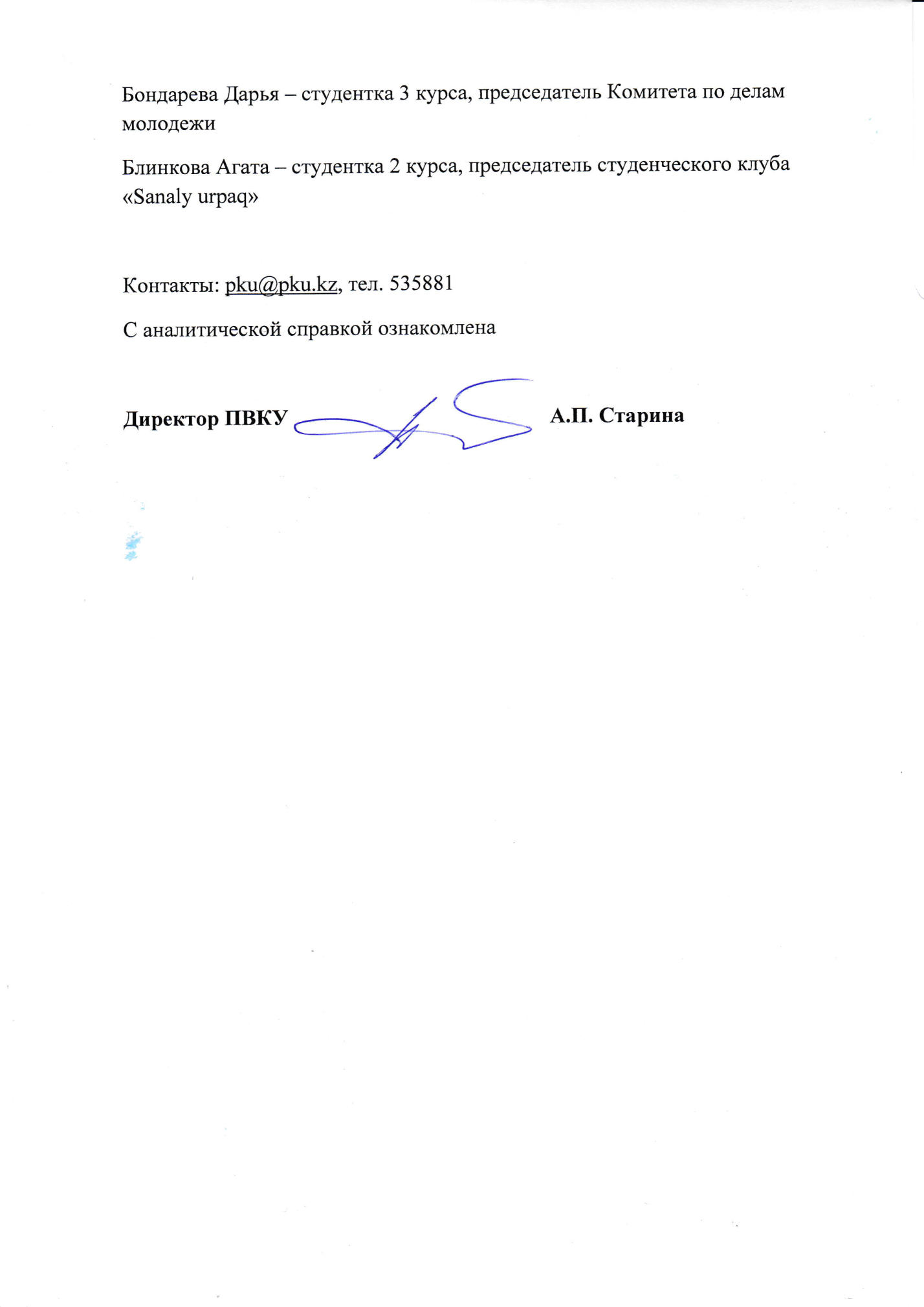 